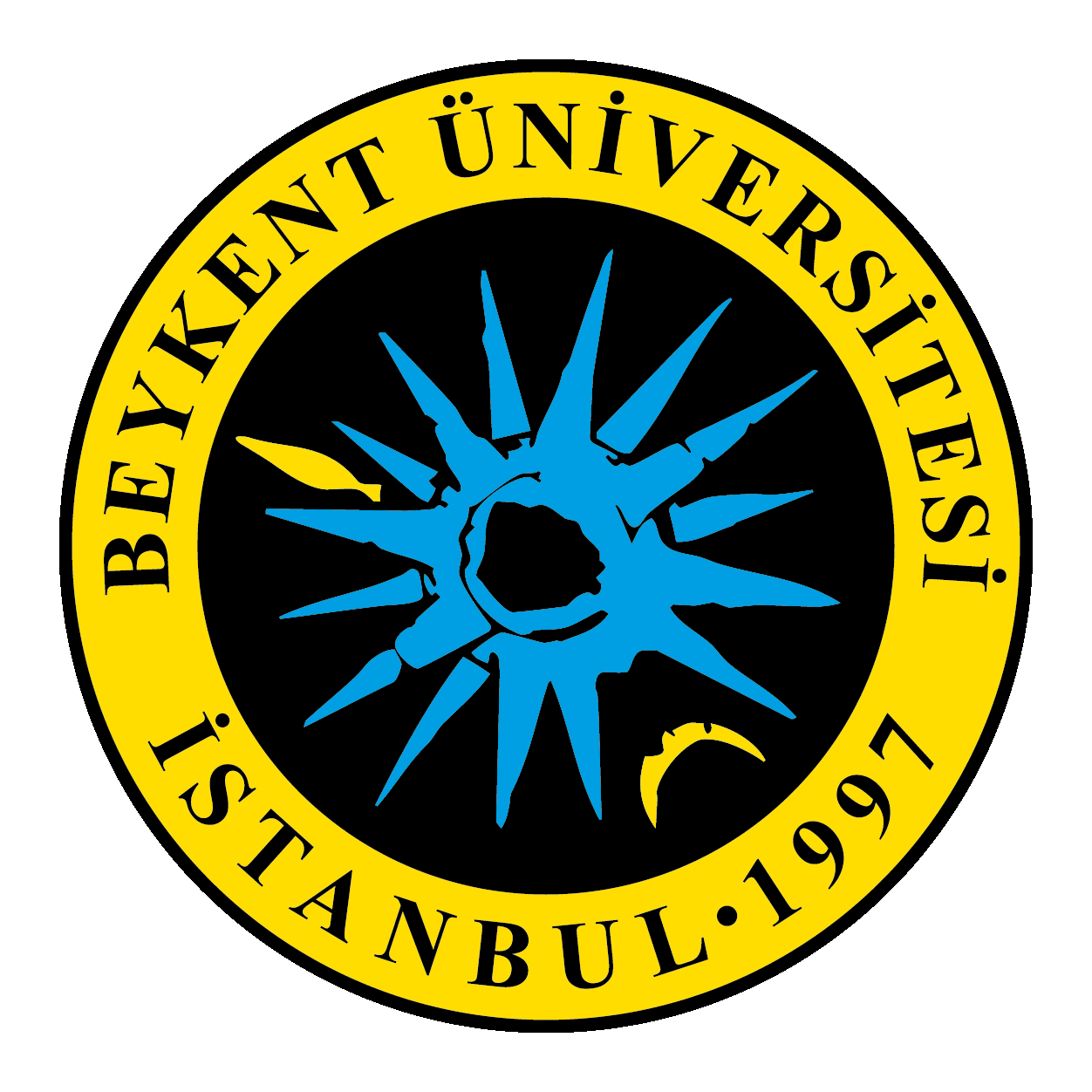 BİRİM FİYAT TEKLİF CETVELİİhale kayıt numarası: 2020/0017Adı ve SOYADI/Ticaret UnvanıKaşe ve İmza8*Tabloya gerektiği kadar satır eklenecektir. *Bu standart form ihale dokümanına eklenmeden önce ihale kayıt numarası idare tarafından doldurulacaktır.*Kısmi teklif verilemezA1A1A1A1A1B2B2Sıra Noİş Kaleminin Adı ve Kısa Açıklaması 6Birimiİşçi SayısıAy (Süre)Teklif Edilen4 Birim FiyatTutarı1AmirAy113 Ay2CamcıAy113 Ay3MakineciAy113 Ay4Temizlik PersoneliAy1813 Ay AYAZAĞA YERLEŞKESİ TOPLAM TUTAR  (K.D.V Hariç) AYAZAĞA YERLEŞKESİ TOPLAM TUTAR  (K.D.V Hariç) AYAZAĞA YERLEŞKESİ TOPLAM TUTAR  (K.D.V Hariç) AYAZAĞA YERLEŞKESİ TOPLAM TUTAR  (K.D.V Hariç) AYAZAĞA YERLEŞKESİ TOPLAM TUTAR  (K.D.V Hariç) AYAZAĞA YERLEŞKESİ TOPLAM TUTAR  (K.D.V Hariç)A1A1A1A1A1B2B2Sıra Noİş Kaleminin Adı ve Kısa Açıklaması 6Birimiİşçi SayısıAy (Süre)Teklif Edilen4 Birim FiyatTutarı1CamcıAy113 Ay2Temizlik PersoneliAy413 AyAYAZAĞA KONUKEVİ TOPLAM TUTAR  (K.D.V Hariç)AYAZAĞA KONUKEVİ TOPLAM TUTAR  (K.D.V Hariç)AYAZAĞA KONUKEVİ TOPLAM TUTAR  (K.D.V Hariç)AYAZAĞA KONUKEVİ TOPLAM TUTAR  (K.D.V Hariç)AYAZAĞA KONUKEVİ TOPLAM TUTAR  (K.D.V Hariç)AYAZAĞA KONUKEVİ TOPLAM TUTAR  (K.D.V Hariç)A1A1A1A1A1B2B2Sıra Noİş Kaleminin Adı ve Kısa Açıklaması 6Birimiİşçi SayısıAy (Süre)Teklif Edilen4 Birim FiyatTutarı1Temizlik PersoneliAy213 AyORTAKÖY YERLEŞKESİ TOPLAM TUTAR  (K.D.V Hariç)ORTAKÖY YERLEŞKESİ TOPLAM TUTAR  (K.D.V Hariç)ORTAKÖY YERLEŞKESİ TOPLAM TUTAR  (K.D.V Hariç)ORTAKÖY YERLEŞKESİ TOPLAM TUTAR  (K.D.V Hariç)ORTAKÖY YERLEŞKESİ TOPLAM TUTAR  (K.D.V Hariç)ORTAKÖY YERLEŞKESİ TOPLAM TUTAR  (K.D.V Hariç)